Вариант IЗадача №1.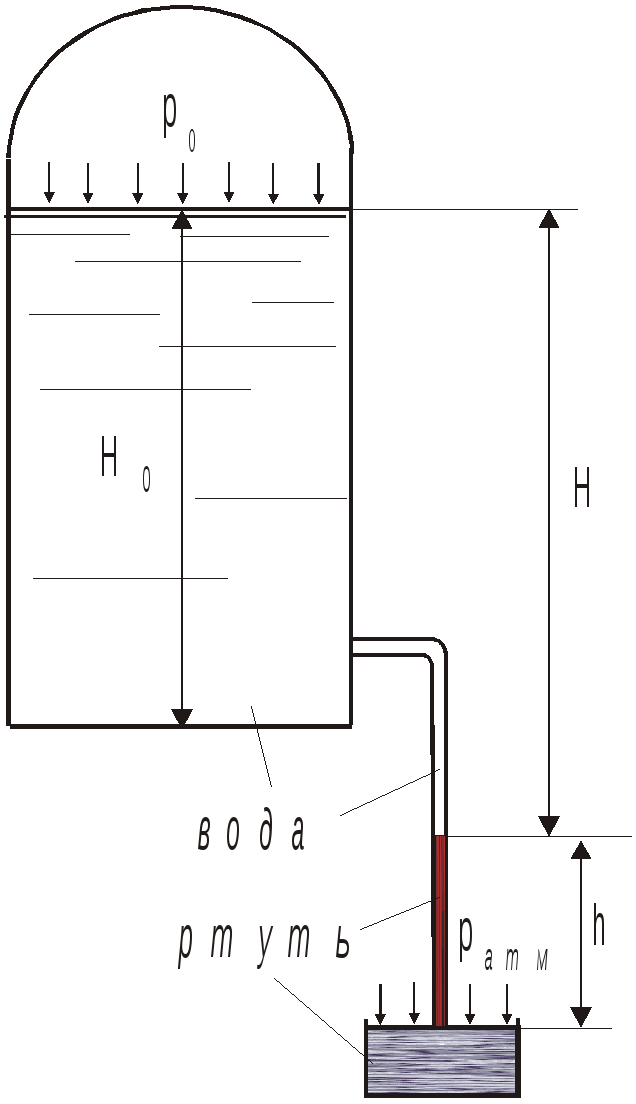 Определить величину абсолютного и вакуумметрического давления на поверхности воды в закрытом резервуаре при Н = 1,2 м, если высота подъема ртути в трубкеh = 20 см., плотность ртутирт= 13600 кг/см3. Давление на поверхности ртути в чашке атмосферное (ратм=100кПа., Плотность водыв=1000кг/м3).Задача № 2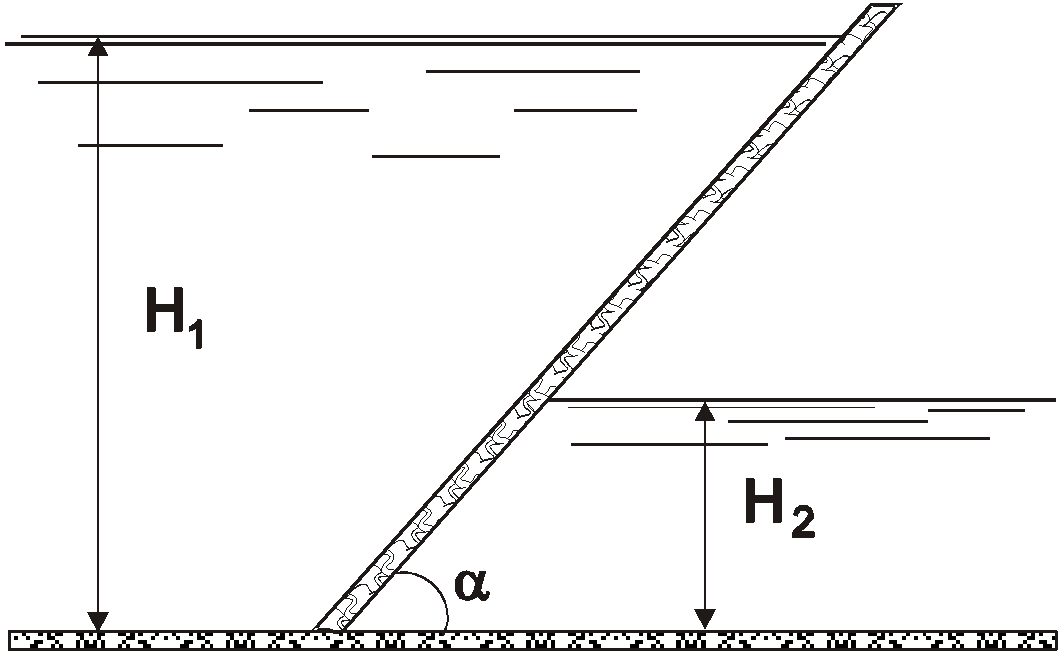 Определить глубины Н1 иН2 , если силы избыточного гидростатического давления, действующие на 1 пог. м стенки,Р1= 140 кн иР2 = 100 кн. Угол наклона стенки α = 450. Плотности жидкостей, разделяемых стенкой, соответственно равны1 = 950 кг/м3,2 = 850 кг/м3. Построить результирующую эпюру избыточного давления на стенку.Задача № 3.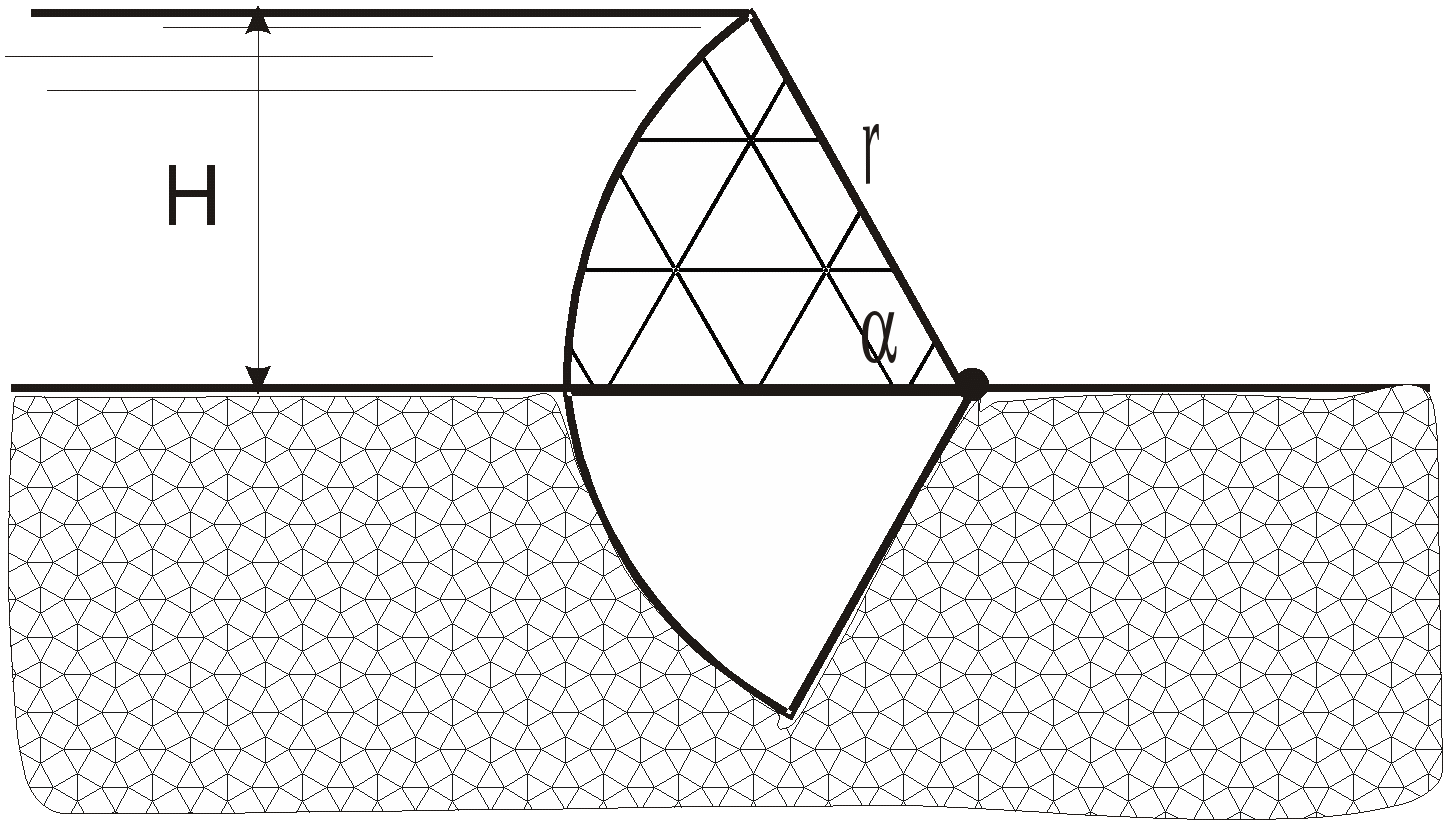 Определить радиус секторного затвора и величину горизонтальной составляющей силы избыточного гидростатического давления на затвор, если величина вертикальной составляющей Рв = 50 кн. Определить также величину и направление равнодействующей. Ширина затвора В= 10 м, угол α = 600. Давление на поверхности воды атмосферное.Задача № 4.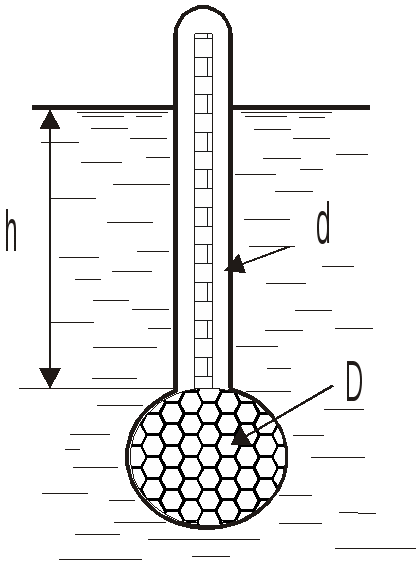 Ареометр состоит из полой стеклянной трубки и шарика с дробью. Диаметр трубки d = 1,5 см, вес ареометра G = 1100н. Определить диаметр шарика ареометра D, если он погружается в спирте на глубине h = 65 см. Плотность спирта сn = 800 кг/м3.Задача № 5.По нефтепроводу диаметром d = 100 мм и длиной 20 км, проложенному в горизонтальной местности, перекачивается нефть плотностью= 940 кг/м3 в количествеQ1 = 1200 т/сут. при подогреве иQ2 = 700 т/сут без подогрева. Коэффициент кинематической вязкости нефти при подогреве ν1 = 0,20 см2/с, без подогрева ν2 = 0,60 см2/с. Определить напор насоса, необходимый для перекачки нефти в обоих случаях, установив предварительно режимы движения жидкости и коэффициенты трения λ.Задача № 6.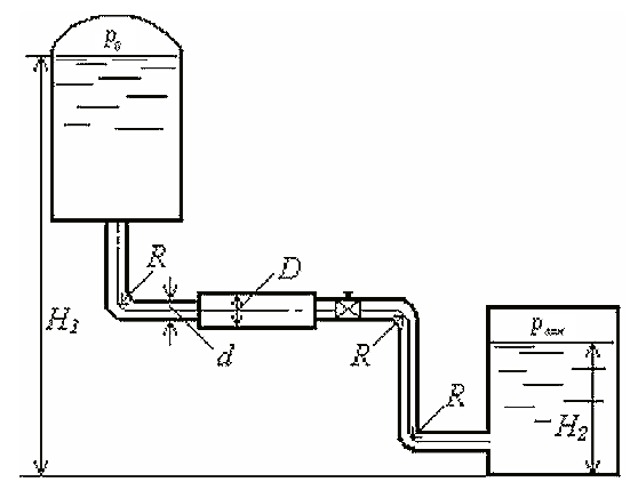 Из резервуара, находящегося под избыточным давлением р0 = 20 кПа, перетекает вода в открытый резервуар. Определить расход воды, еслиН1 = 10 м,Н2= 2 м, диаметр трубыd = 100 мм, диаметр отстойникаD = 200 мм. Коэффициент сопротивления вентиля ζ = 4, а радиус закругления поворотовR = 100 мм. Ввиду незначительной длины трубопровода сопротивлением трения пренебречь.Задача № 7.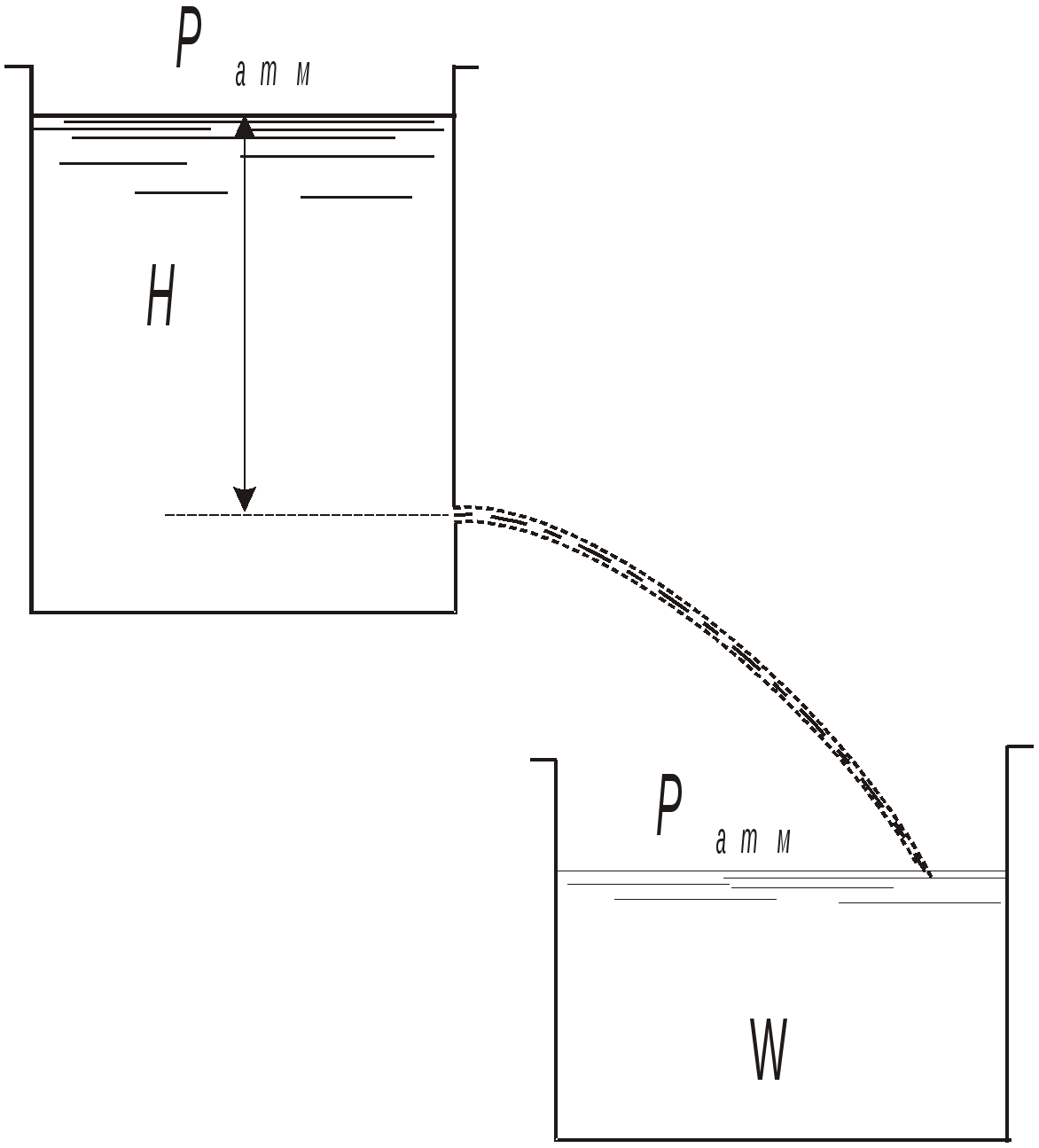 Через отверстие в тонкой стенке вытекает вода вбак, имеющий объем W = 1,90 м3. Площадь отверстияω = 20см2. Напор над центром отверстияН = 0,90 м. Определить время наполнения бака. При каком напореН2 бак наполнится в 2 раза быстрее? Коэффициент расхода отверстия принять равным 0,61.